« Бөлме гүлдеріне күтім жасау »Мектебімізде, 20.04.2023 күні Парламент ұйымының экология фракциясы Асылхан Г  ұйымдастыруымен «Жасыл Қазақстан» экологиялық сауаттылық апталығы аясында «Бөлме гүлдеріне күтім жасау» акциясын ұйымдастырды. Бөлме өсімдіктерін дұрыс күтуге үйрету, әсемдікке,сұлулыққа баулу,табиғатты аялауға,сүюге тәрбиелеу мақсатында ұйымдастырылды. @umckrg @goroo_krg @balqash_qalasy_bilim_bolimi #ҚОББтәрбие«Уход за комнатными цветами»В нашей школе 20.04.2023 года фракцией экологии Парламентской организации была организована акция «Уход за комнатными цветами» в рамках недели экологической грамотности «Зеленый Казахстан» при организации Асылхан Г. Он был организован для того, чтобы научить правильно ухаживать за комнатными растениями, привить им красоту, научить посещать и любить природу.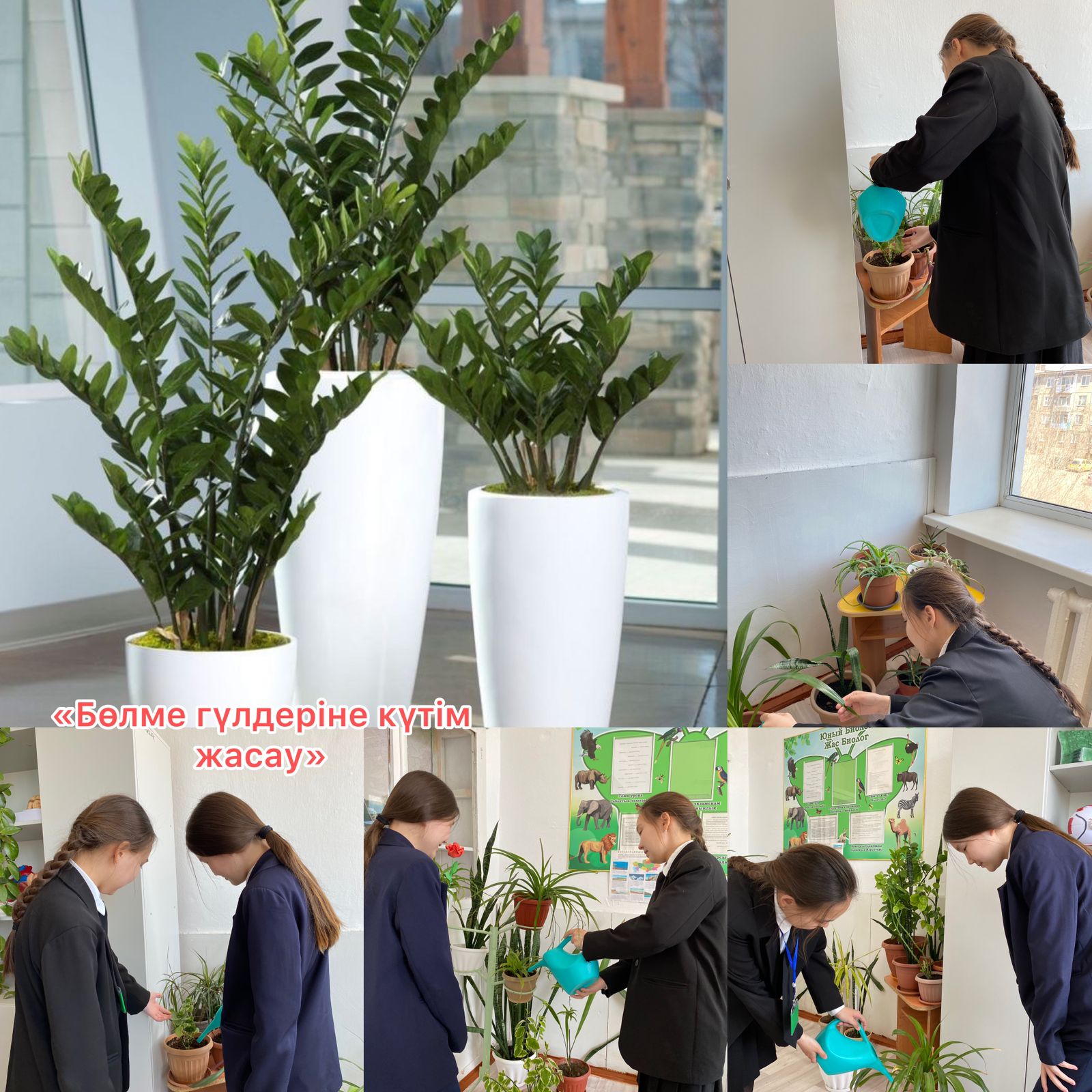 